Порядок работы с "СДП нового типа" в операционной системе Windows 10Шаг 1. Вход в систему путем ввода учетной записи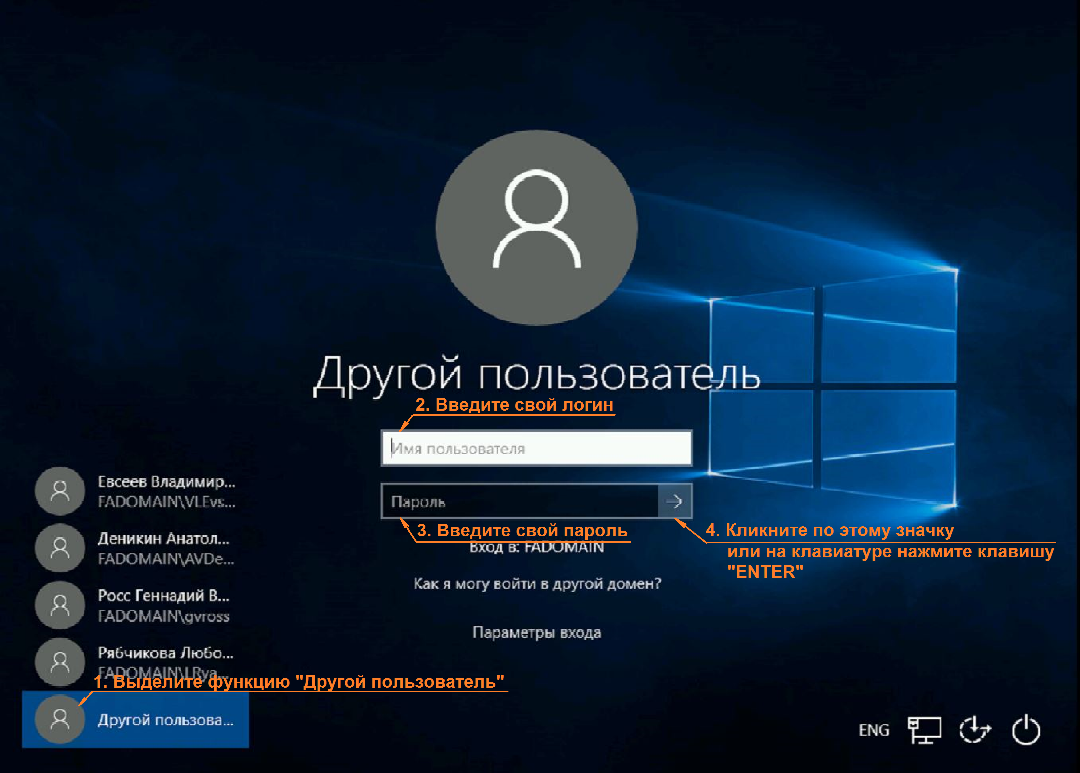 Шаг 2.Открытие виртуального пульта проектора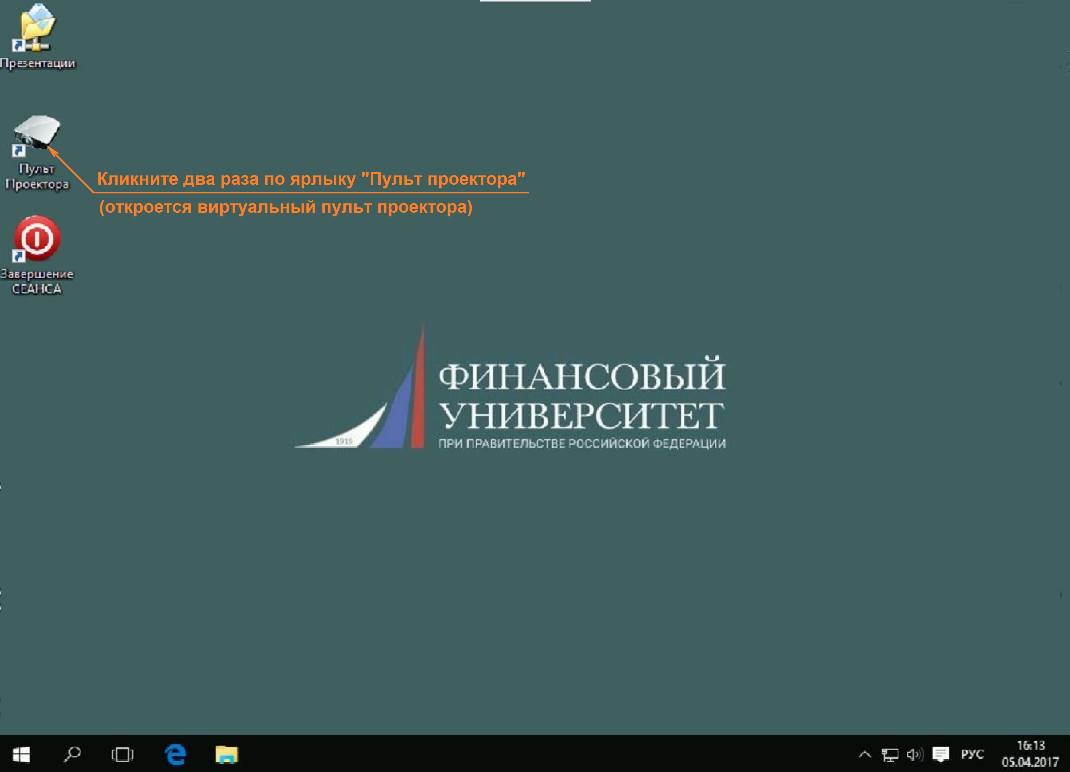 Шаг 3.Включение проектора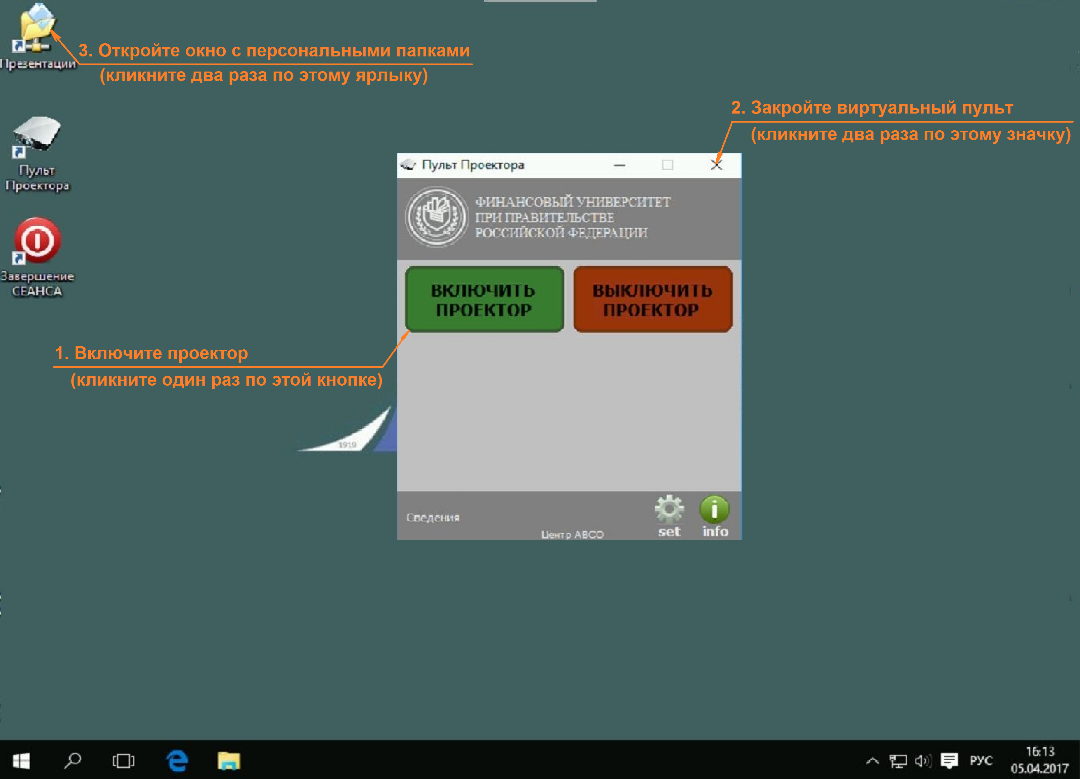 Шаг 4.Открытие презентации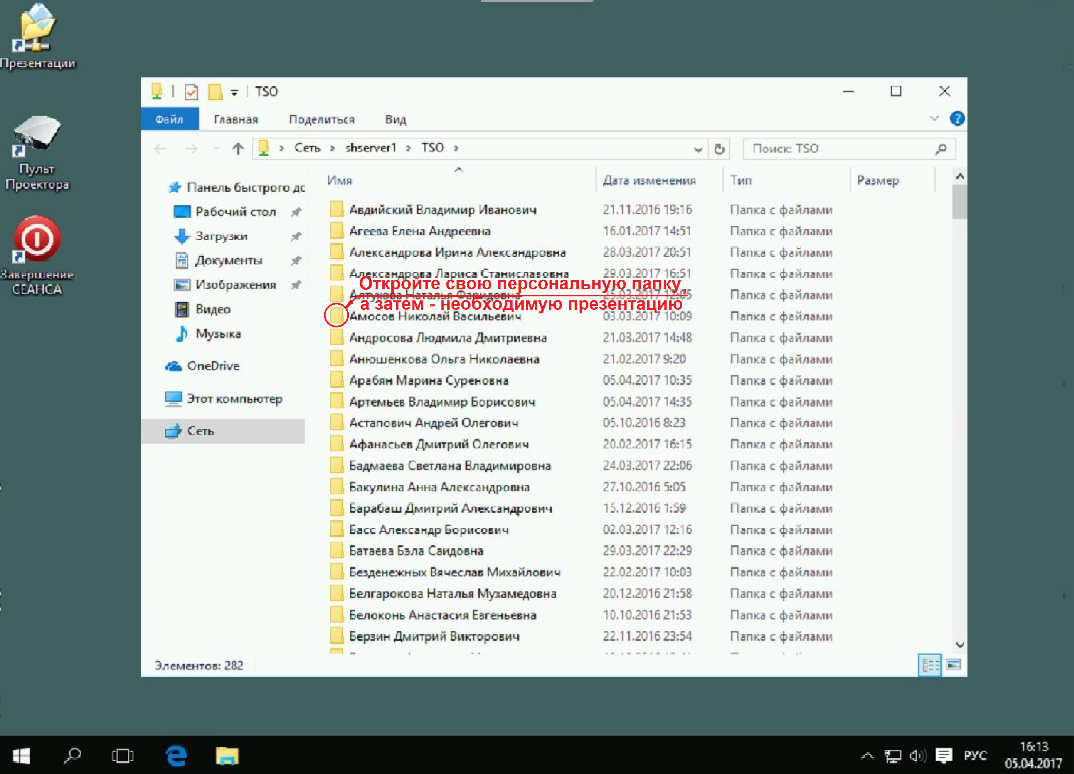 Шаг 5.Завершение работы с презентациями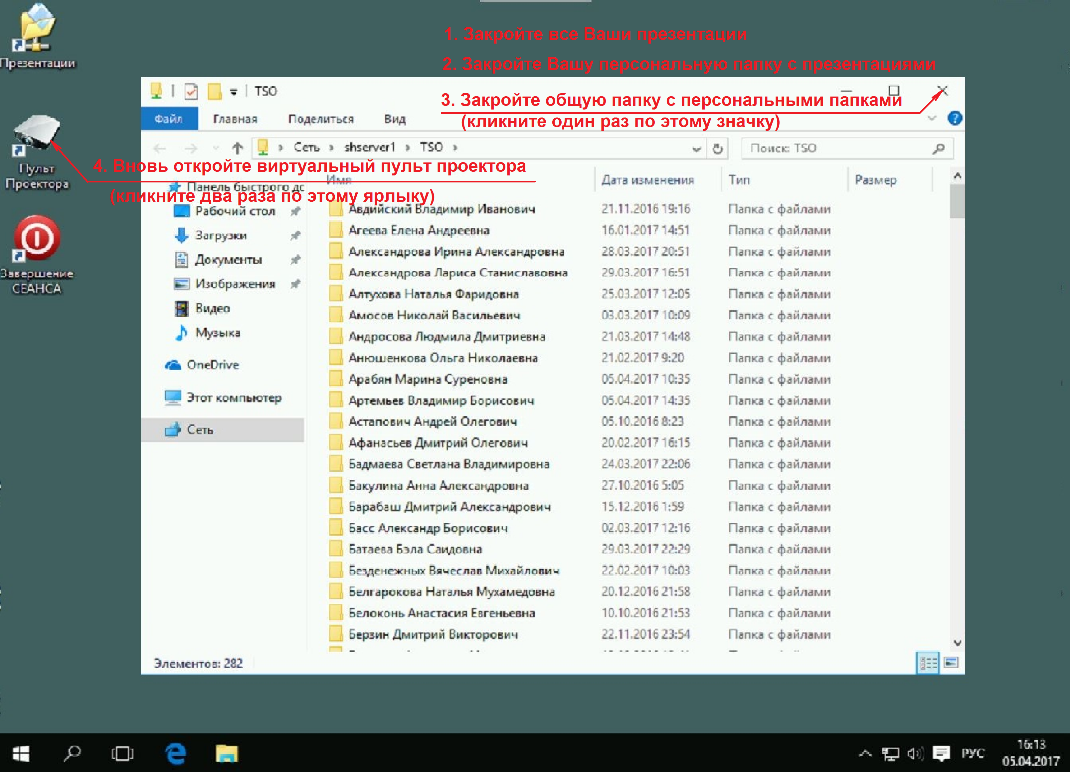 Шаг 6.Выключение проектора и завершение сеанса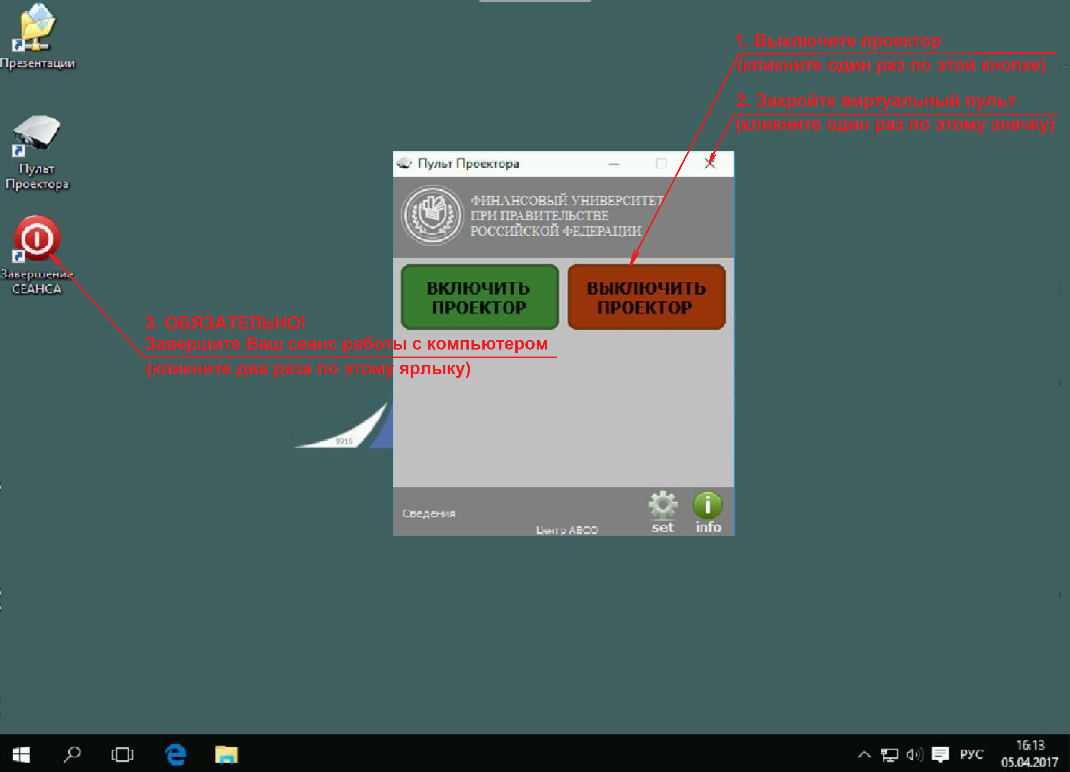 Предупреждение.Нельзя выключать компьютер через кнопку "Пуск", т.к. следующий за Вами преподаватель не сможет вновь включить компьютер. 